     Известно, что существует прямая связь между развитием мелкой моторики и развитием мышления ребенка. Чем более ловкие пальчики – тем более гибкий ум. А пальчиковые игры как нельзя лучше помогают в развитии мелкой моторики крохи.     Что же такое пальчиковые игры? По своей сути пальчиковые игры - это массаж и гимнастика для рук, а иногда и для ног. Это подвижные физкультминутки прямо за столом, веселые стихи, которые помогут вашим детям стать добрее. Вы можете просто почитать их малышам и попросить подвигать пальчиками так, как они этого хотят. У пальчиковых игр есть еще одно преимущество - они помогают прочнее налаживать тесный контакт родителя с ребенком. Ведь для малыша нет ничего лучше игры, а пальчиковые игры очень увлекательны, и нравятся детям. Но если малыш не хочет повторять за вами движения пальчиковых игр, то просто играйте сами, рано или поздно он к вам присоединится.   С помощью пальчиковых игр можно разучивать стихотворение. Для лучшего восприятия стихи рекомендуется читать наизусть. Текст пальчиковых игр взрослому надо произносить, как можно четче и выразительней, а движения выполняются параллельно тексту.  Необходимо, чтобы не только дети видели ваше лицо, но и чтобы вы видели их лица и наблюдали за впечатлением от текста стихотворения и от самой пальчиковой игры. Ничто не должно мешать  малышам слушать.        Игра — один из лучших способов развития речи и мышления детей. Она доставляет ребенку удовольствие и радость, а эти чувства являются сильнейшим средством, стимулирующим активное восприятие речи и порождающим самостоятельную речевую деятельность. Интересно, что совсем маленькие дети, даже играя в одиночку, часто высказывают свои мысли вслух, тогда как ребята более старшего возраста играют молча.          Организованные игры, в том числе и пальчиковые, сопровождаемые речью, превращаются в своеобразные маленькие спектакли. Они так увлекают малышей и приносят им столько пользы! Со слов взрослых дети могут многое запомнить и воспроизвести, надо только несколько раз повторить текст.        Культура речи детей напрямую зависит от культуры и содержания речи взрослых — родителей и педагогов! Жаль, что не все и не всегда могут обеспечить малышам необходимый уровень общения.  У ребенка есть врожденная потребность в общении с людьми, и важнейшим способом такого общения является речь. Вот почему правильное ее развитие имеет огромное значение в процессе воспитания детей.Озорные стихи и считалочки не только позволят вам весело проводить физкультминутки, но и помогут разбудить детскую фантазию, творческую инициативу. Пальчиковые игры могут стать прекрасным средством начального эстетического воспитания.        Конечно, если действовать по всем правилам, надо учить детей нажимать на запястьях и ладонях нужные точки, но это же так скучно! А малыши — народ подвижный. Им необходимо, чтобы любая физкультминутка проходила весело, чтобы они могли представить себя маленькой хрюшкой, греющей на солнце брюшко, или веселой серенькой мышкой, которая в воскресенье будет праздновать свой день рождения. Не стоит забывать, что все дети-фантазеры. Они легко перевоплощаются и свободно принимают все условности театрального действа. На основе своих собственных, еще небогатых, познаний о жизни малыши начинают судить о достоинствах и недостатках героев маленьких стихотворений, и это доставляет им удовольствие.        Так воспользуйтесь этим  и  превратите скучное занятие в школе или в детском саду в веселое представление. Каждые 15 минут вы можете устраивать двухминутный перерыв на игру, к которой заранее подобран стишок. Вы увидите, что дети не только будут с удовольствием воспринимать стихотворные строки и выполнять упражнения, но и прекрасно запомнят весь материал урока или занятия.         Если дети с вашей помощью уже в младшем дошкольном возрасте научатся веселиться, обретут бодрость, хороший настрой, это обязательно усилит их способность получать удовольствие от жизни в будущем. Состояние веселья пробуждает чувство радости от общения с другими ребятами, способствует укреплению здоровья и лучшему духовному развитию.         «Если мы хотим, чтобы жизнь доставляла радость, этого нужно добиваться самим, привнося радость в нашу жизнь», — писал Герхард Бранстер, автор книги «Все радости мира». Кроме того, пальчиковые игры сами по себе дарят нашим детям здоровье, так как при этом происходит воздействие на кожные покровы кистей рук, где находится множество точек, связанных с теми или иными органами.       К каждому стихотворению прилагается описание рекомендуемых движений для пальчиковой игры. Но это всего лишь условность. Вы можете с легкостью придумать упражнения самостоятельно или попросить детей сделать это. Все движения очень простые и могут повторяться из игры в игру. Главное заключается в разнообразии стихотворных строчек. Именно они помогают поддерживать интерес детей к веселым физкультминуткам.Главная цель пальчиковых игр — переключение внимания, улучшение координации и мелкой моторики, что напрямую воздействует на умственное развитие ребенка. Кроме того, при повторении стихотворных строк и одновременном движении пальцами у малышей формируется правильное звукопроизношение, умение быстро и четко говорить, совершенствуется память, способность согласовывать движения и речь. У детей, с которыми часто проводили пальчиковые игры, даже почерк намного лучше, чем у других. Уникальное сочетание добрых стихов и простых массажных приемов дает поразительный эффект активного умственного и физического развития. Они помогут вам правильно выбрать упражнения и объяснить детям, как двигать ручками, как гладить ладошки и растирать пальчики. Любые приемы — постукивания подушечками пальцев, растирание, поглаживание основания пальцев, круговые движения по ладоням, легкий массаж предплечья — несут ребенку только здоровье.        Можно организовать пальчиковую игру таким образом, чтобы дети разминали руки друг другу. Некоторые упражнения требуют участия обеих рук, что позволяет малышам научиться ориентироваться в таких понятиях, как «вправо-влево», «вверх-вниз», «вперед-назад». Годовалые дети легко воспринимают пальчиковую игру, выполняемую одной рукой, а трехлетние уже умеют играть двумя руками.        Малыши четырехлетнего возраста способны участвовать в играх, где несколько событий сменяют друг друга, а более старшим ребятам вы можете предложить пальчиковую игру, оформив ее какими-либо небольшими предметами — кубиками, шариками и т.д.       В пальчиковых играх одним из основных массажных приемов является поглаживание. Его следует выполнять ритмично, спокойно, свободно и легко скользя по коже кончиками пальцев или ладонью. Поглаживания могут быть прямолинейными, спиралевидными, зигзагообразными, попеременными, продольными, кругообразными и комбинированными. Кроме того, применяются щипцеобразные, граблеобразные, гребнеобразные поглаживания и просто глажение.     Другим основным массажным приемом в пальчиковых играх считается растирание. В отличие от поглаживания при этом производится определенное давление на поверхность и рука не скользит по ней, а как бы немного сдвигает кожу, образуя впереди складку. Растирание выполняется подушечками пальцев или ладонью и также бывает зигзагообразным, спиралевидным и прямолинейным. К данному приему относятся еще и такие массажные движения, как пиление, строгание, штрихование и пересечение.Весьма полезным массажным приемом в пальчиковых играх является вибрация, к которой относятся похлопывание, поколачивание, встряхивание, потряхивание и т. д. Она оказывает сильное воздействие на нервную систему. Так, слабая вибрация повышает мышечный тонус, а сильная снижает повышенный тонус и снимает нервную возбудимость.Движения в суставах также нашли широкое применение в пальчиковых играх. Они весьма благотворно влияют на состояние опорно-двигательного аппарата. При этом в пальчиковых играх в основном используются активные движения, то есть те, которые ребенок выполняет самостоятельно. Среди них можно назвать движения кистью (сгибание и разгибание, отведение и приведение, круговые вращения) и пальцами (сведение и разведение, сгибание и разгибание).      Кроме того, в пальчиковых играх часто применяется прием разминания, при котором происходит смещение и сдавливание мышц. Его можно выполнять подушечками пальцев, фалангами согнутых пальцев, буграми больших пальцев, кулаком, основанием ладони.      При массаже тыльной стороны кисти следует применять прямолинейное поглаживание и граблеобразное растирание. Последний прием также можно выполнять кругообразно подушечками пальцев, зигзагообразно основанием ладони.       В процессе пальчиковых игр большое внимание уделяется массажу самих пальцев. При этом применяется несколько видов растирания: кругообразное подушечками пальцев, кругообразное ребром ладони, спиралевидное основанием ладони, зигзагообразные и прямолинейные «щипцы». Кроме всех перечисленных массажных приемов, во время игр активно используются встряхивание и поглаживание пальчиков.       Пальчиковые игры развивают не только мелкую моторику рук ребенка, большинство пальчиковых игр несут также и обучающую нагрузку. Одни пальчиковые игры направлены на изучение счета, другие знакомят малыша с названиями частей тела и самих пальчиков. В некоторых пальчиковых играх малыш должен действовать двумя руками - это помогает ему лучше ориентироваться в пространстве, осваивать такие понятия, как высоко - низко, право - лево. Игры с пальчиками помогают малышу знакомится с окружающим миром, ориентироваться во временных и  сезонных явлениях. Таким образом пальчиковые игры способствуют всестороннему  развитию  ребёнка.Приступая к работе, следует помнить о следующих принципах проведения занятий:Перед игрой с ребёнком необходимо обсудить её содержание, сразу при этом отрабатывая необходимые жесты, комбинации пальцев, движения. Это не только позволит подготовить малыша к правильному выполнению упражнения, но и создаст необходимый эмоциональный настрой.Выполнять упражнение следует вместе с ребёнком, при этом демонстрируя собственную увлечённость игрой.При повторных проведениях игры дети нередко начинают произносить текст частично (особенно начало и окончание фраз). Постепенно текст разучивается наизусть, дети произносят его целиком, соотнося слова с движением.Выбрав два или три упражнения, постепенно заменяйте их новыми. Наиболее понравившиеся игры можете оставить в своём репертуаре и возвращаться к ним по желанию малыша.Не ставьте перед ребёнком несколько сложных задач сразу (к примеру, показывать движения и произносить текст). Объем внимания у детей ограничен, и невыполнимая задача может "отбить" интерес к игре.Никогда не принуждайте. Попытайтесь разобраться в причинах отказа, если возможно, ликвидировать их (например, изменив задание) или поменяйте игру.Стимулируйте подпевание детей, "не замечайте", если они поначалу делают что-то неправильно, поощряйте успехи.Предлагаем  Вам подборку пальчиковых игр по теме «Зима»для детей от 3 до 6 лет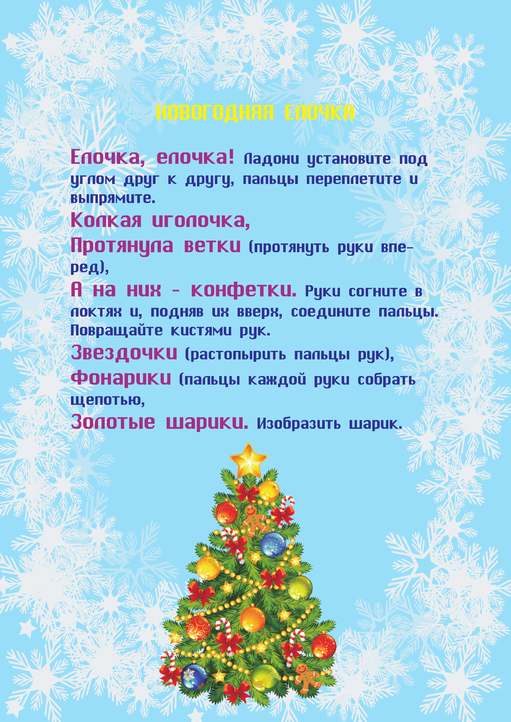 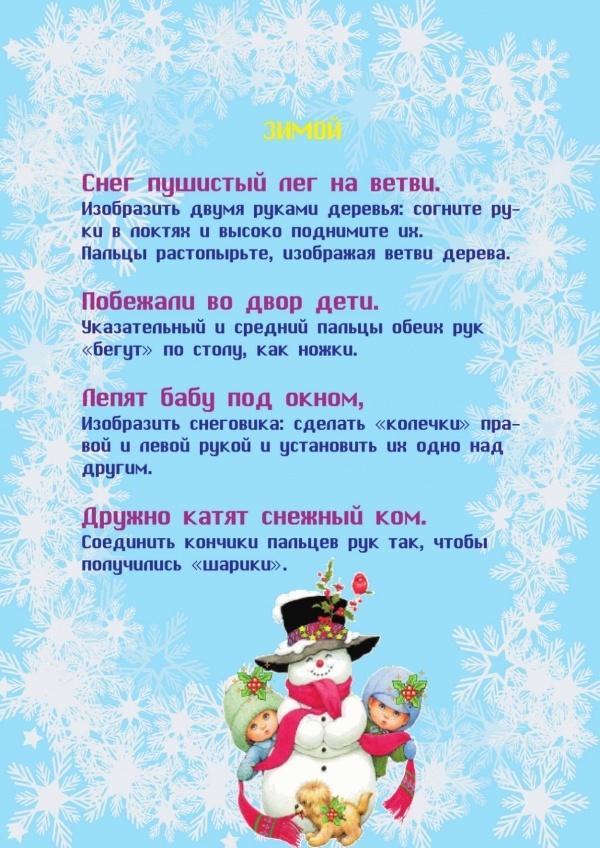 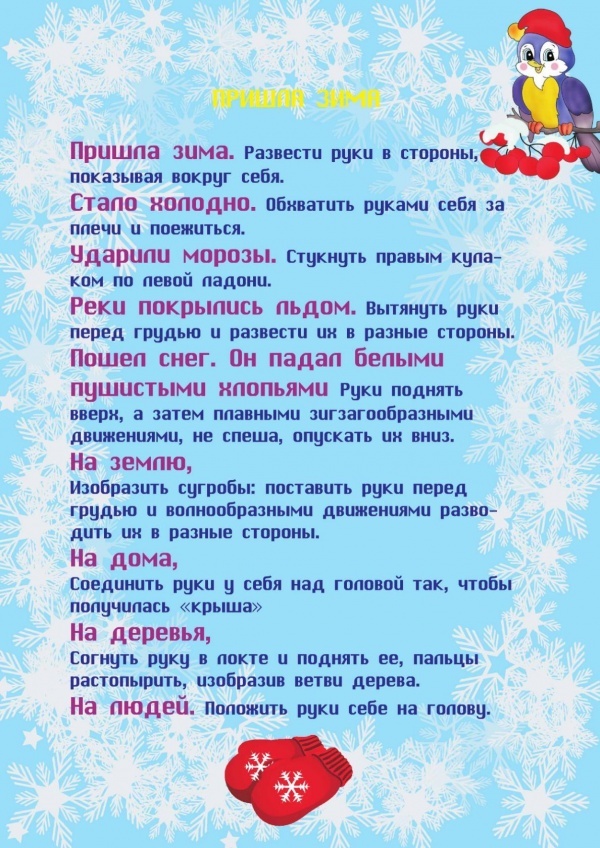 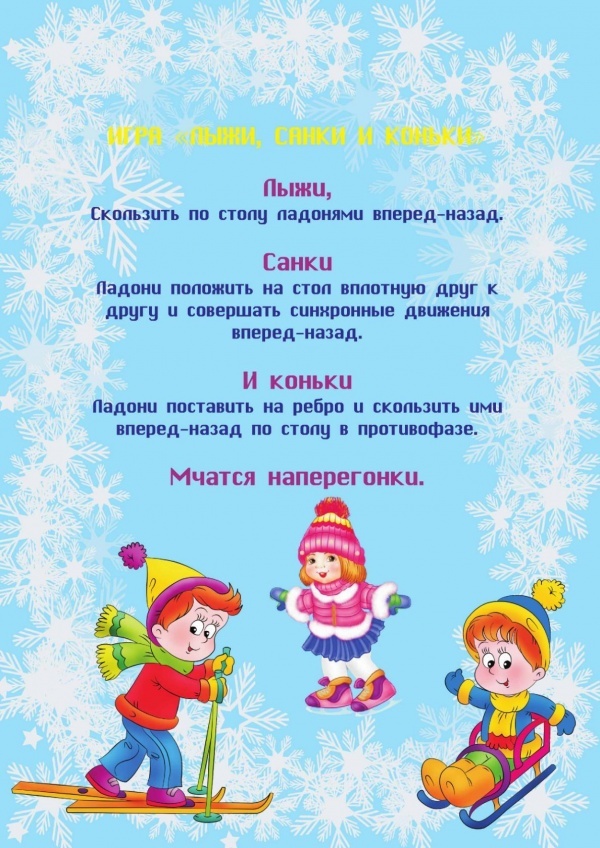 